                                 Bestuursvergadering TTC De Pinte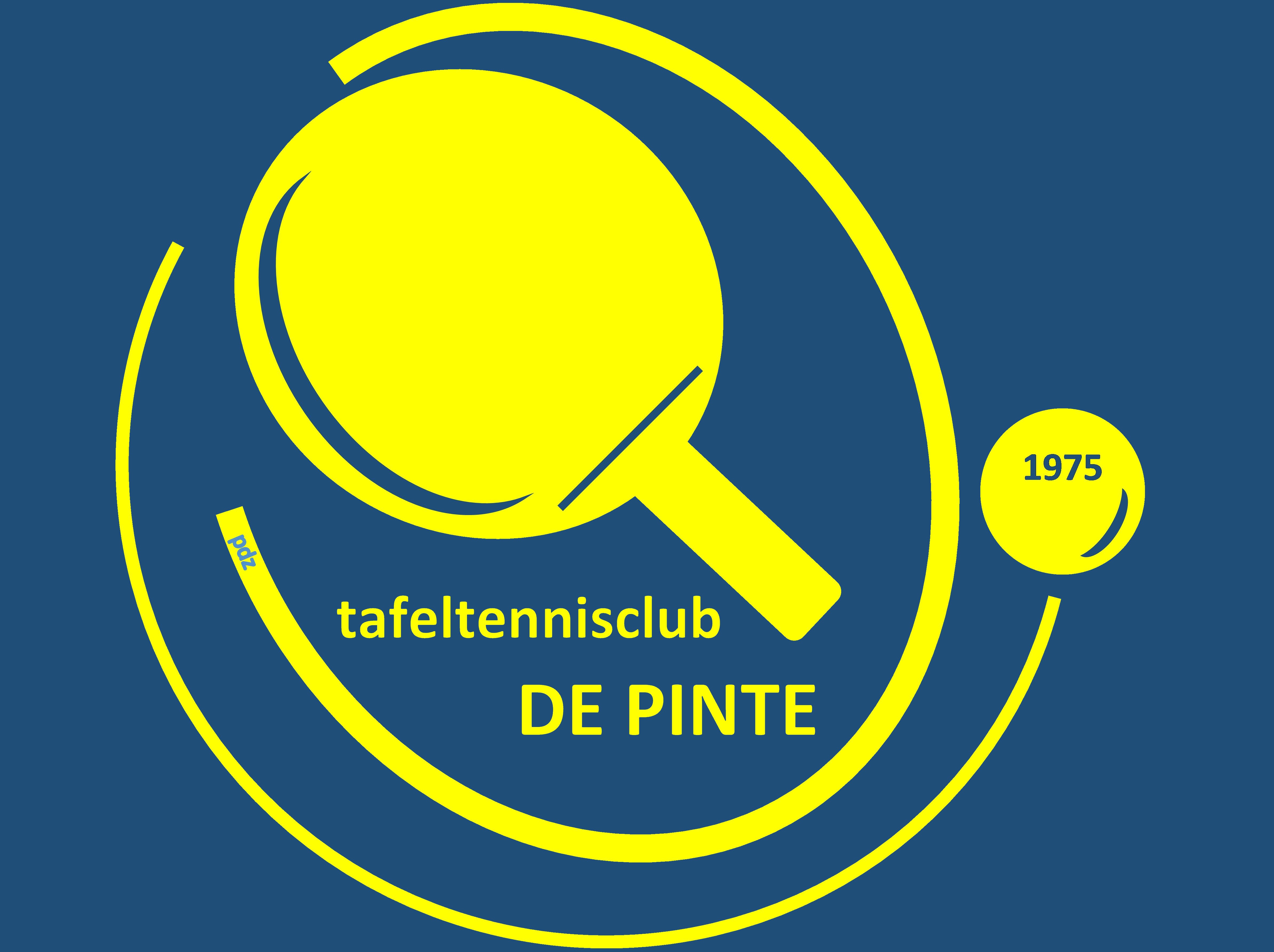 1. Te onthoudenVolgorde verkoop tafels: Jan, Steven. Er staat een tafel klaar, maar beide zullen hem nu nog niet nemen. Bevragen op de AV?Robot met doos 50 balletjes in leen (momenteel in bruikleen bij Thorben – 2e bij Roland). Tyrone contacteert Roland voor gebruik robot.Pingflash voor elke manche Keizertornooi + voorlopige ranking steeds meegevenGeïnteresseerde speler die enkel op zaterdag wil komen. Hier maken we geen onderscheid hoe vaak ze willen trainen of niet. Tarieven na nieuwjaar: 70 competitie, 50 jeugd & recreanten. Sociaal tarief: 30 euro na persoonlijk gesprek over motivatie.Geen verhuur tafels voor buiten gebruik OCPCompetitieballen :  blijven witte ballen. Bestellen bij BramPingpong Blije school: 1u te weinig, minimaal sessie van 2u voorzien. Flyers voorzien!We nodigen mensen van Sepak Takraw uit voor ons eetfestijn, Felix stuurt datum doorRecreant-reserves krijgen één competitie-truitje (Luc, Ria, …)Benny maakt een voorstel voor documentje met vaste agenda + to-do’s + checklist zaal/verzekeringen. Daarbij wordt ook gezet dat we Jörg uitnodigen op de 1ste vergadering van het seizoen, om samen te overlopen wat er in de loop van het seizoen aangepast dient te worden. En ook op de nieuwjaarsvergadering. Johan nodigt Jörg uit.Zaterdagmatchen in combinatie met vakanties in oog houden voor kalendervergadering: Roland.We organiseren wijnproeverij maart - april 2022.Makro Leuksteuntje meer promoten! Bijv. bij AV, beginseizoensbrief,…2. Overlopen vorig verslagNieuwe klassementen worden één dezer dagen bekendgemaakt. In principe wordt alles bevroren op een enkele uitzondering na. Als dit bevestigd is kunnen we de lijst van Hendrik ernaast leggen en zo bekijken wie eventueel een nieuw klassement kan aanvragen. Herzieningen moeten binnen zijn bij de bond voor 17 april – Jan stuurt een Pingflash.3. Werkgroep trainers/stagesDavid contacteerde Sara – die voelde zich niet meteen geroepen voor een werkgroepSara kan geen training geven op zaterdag, maar op dinsdag wel – zij het dat dit nog afhangt van hoe haar professionele carrière eruit zal zien. Meer nieuws tijdens de zomervakantie.Sara is gewend aan vrijwilligersvergoeding te werken. David onderzoekt nog hoe die vergoeding in mekaar steektJan kon Stijn nog niet contacteren4. Materiaal & subsidiesFactuur van de netten moet nog overgemaakt worden aan de gemeente. Felix bezorgt deze aan Sander RensonCoronavergoeding van de gemeente zal (dankzij Lisa) dan toch toegekend worden (rond de 400 euro). Omdat vergoeding eerst niet uitbetaald zou worden, bracht Felix een aantal producten terug naar Makro, en kreeg daar een waardebon ter waarde van 175 euro voor.5. Tegemoetkoming ledenWe houden eerdere afspraak over terugstorting aanDie wordt gecommuniceerd op de AV en met Pingflash nadien6. Geplande activiteitenClubkampioenschap: voorstel voor vrijdag voor de eerste competitiematch. Zou vrijdag 10 september zijn. Roland vraagt de zaal (1/3) aan.Clubfeest + fietstocht: boodschap op AV: van zodra het kan organiseren we beidenBestuursetentje: zal doorgaan wanneer dit opnieuw mogelijk wordtGaragetornooi:Gaat in principe door op 19 septemberWerkgroep staat in voor de organisatieRoland doet aanvraag voor de zaalEetfestijn:Gaat door op 10 oktoberRoland heeft zaal reeds aangevraagdVoorkeur gaat naar normale editie. Als dat omwille van coronamaatregelen niet kan, zet werkgroep iets op zoals vorig jaar7. Algemene vergaderingVoorstel van agenda:Inleiding en overlopen agenda: JohanSportief verslag: Steven  zal zeer beperkt zijnGevolgen stopzetting competitie + klassement: StevenJeugdwerking: Benny                                                           Financieel verslag + Regeling tegemoetkoming 50%: FelixVerkiezing bestuursleden: Johan  behalve Bart stellen alle herverkiesbare bestuursleden zich opnieuw kandidaatAlgemene info: JohanClubfeest, clubkampioenschap, fietsreis naar Den Haag in 2022, fietsritjes op zondagvoormiddag, garagetornooi, digitale enquête, lidgelden, prov. eindrondes seizoen 21-22, gebruik robotNieuwe trainers voor volgend seizoen: DavidDemo leuk steuntje Makro: JanRondvraag: Johan8. PingflashNieuwe klassement + beroepsprocedure  Roland stuurt morgen of maandag lijst doorUitnodiging algemene vergadering: geïnteresseerdenOproep naar nieuwe bestuursleden9. VariaKoenraad is opnieuw papa geworden. Zijn tweede dochtertje heet Lianne. Proficiat!10. Volgende vergaderingen  Hopelijk in real life !!!6 mei: Bij Jan3 juni: Bij BartDatum01/04/2021 20u30PlaatsOnlineAanwezigRoland, Rudy, Steven, Benny, Johan, Bart, Felix, David en JanVerontschuldigdNotulistSteven/Jan